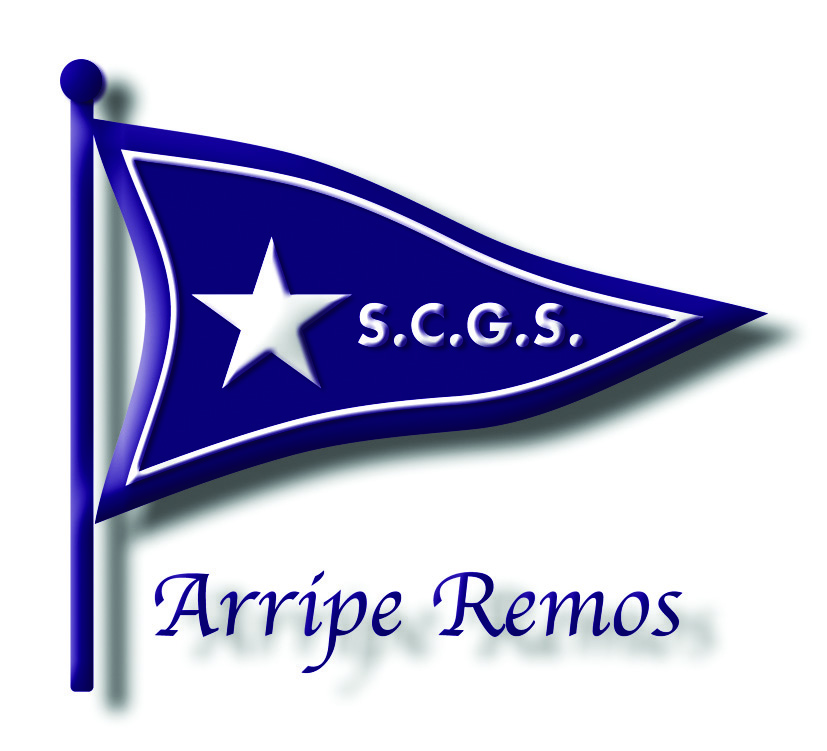 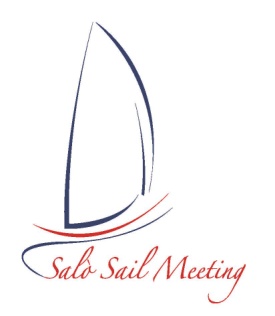 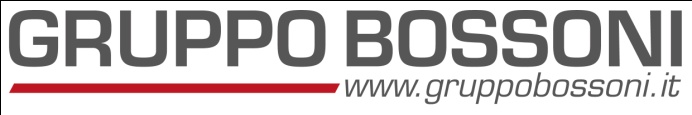 MODULO D’ISCRIZIONE REGATA SCAFO SCAFO SCAFO SCAFO SCAFO N. Velico :Nome :Certificato di Assicurazione :Certificato di Assicurazione :Certificato di stazzaARMATORE ARMATORE Iscrizione ClasseNome e cognome:Tessera FIV n. :Telefono:Circolo :TIMONIERE TIMONIERE TIMONIERE Iscrizione ClasseNome e cognome:Tessera FIV n. :Telefono:Telefono:Circolo:EQUIPAGGIO EQUIPAGGIO EQUIPAGGIO EQUIPAGGIO Nome e cognome :Tessera FIV n. :Nome e cognome :Tessera FIV n. :Nome e cognome:Tessera FIV n. :Nome e cognome :Tessera FIV n. :Nome e cognome:Tessera FIV n. :DICHIARAZIONE / DECLARATIONDICHIARAZIONE / DECLARATIONDICHIARAZIONE / DECLARATIONAccetto di sottopormi al Regolamento di Regata ISAF e alle disposizioni della FIV, sotto la cui giurisdizione la regata viene corsa, alle Istruzioni di Regata e al Regolamento di Classe. Dichiaro inoltre esplicitamente di assumere a mio carico ogni e qualsiasi responsabilità per danni che dovessero derivare a persone o cose mie o di terzi sia in acqua che a terra, in conseguenza della mia partecipazione alla competizione.E dichiaro inoltre che solo i sopraccitati tesserati FIV sono componenti dell’equipaggio in regata.Accetto di sottopormi al Regolamento di Regata ISAF e alle disposizioni della FIV, sotto la cui giurisdizione la regata viene corsa, alle Istruzioni di Regata e al Regolamento di Classe. Dichiaro inoltre esplicitamente di assumere a mio carico ogni e qualsiasi responsabilità per danni che dovessero derivare a persone o cose mie o di terzi sia in acqua che a terra, in conseguenza della mia partecipazione alla competizione.E dichiaro inoltre che solo i sopraccitati tesserati FIV sono componenti dell’equipaggio in regata.Accetto di sottopormi al Regolamento di Regata ISAF e alle disposizioni della FIV, sotto la cui giurisdizione la regata viene corsa, alle Istruzioni di Regata e al Regolamento di Classe. Dichiaro inoltre esplicitamente di assumere a mio carico ogni e qualsiasi responsabilità per danni che dovessero derivare a persone o cose mie o di terzi sia in acqua che a terra, in conseguenza della mia partecipazione alla competizione.E dichiaro inoltre che solo i sopraccitati tesserati FIV sono componenti dell’equipaggio in regata.Quote d'iscrizione Asso € 100,00 Dolphin  OD e ODJ € 80,00Protagonist e Fun € 70,00Ufo22 e Meteor  € 60,00DATA / DATEFIRMA / SIGNATURE